Publicado en Barcelona el 09/04/2020 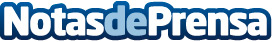 Purina Beyond organiza una Masterclass de yoga canino online y en vivo con Esther Acebo y sus mascotas   Todos aquellos que deseen disfrutar de esta original clase de yoga con sus mascotas, sólo tendrán que acceder a los perfiles de Purina de Facebook e Instagram y seguir la clase en LIVE. También encontrarán más información sobre cómo participar en la landing creada para la ocasión: https://www.purinaspain.es/beyond/yogadogday2020/Datos de contacto:Carolina670 26 59 51Nota de prensa publicada en: https://www.notasdeprensa.es/purina-beyond-organiza-una-masterclass-de-yoga_1 Categorias: Nacional Telecomunicaciones Sociedad Mascotas Otros deportes Universidades http://www.notasdeprensa.es